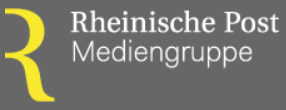 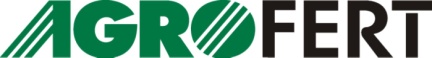 TISKOVÁ ZPRÁVAAgrofert Holding kupuje mediální skupinu MAFRAPraha, 26. června 2013 – Skupina Agrofert dnes uzavřela s německou společností Rheinisch-Bergische Verlagsgesellschaft mbH smlouvu na koupi přední české mediální skupiny MAFRA. Tato transakce, která ještě podléhá schválení příslušných úřadů na ochranu hospodářské soutěže, znamená pro Agrofert významný krok v budování jeho mediální divize.  Agrofert je skupina podnikající v sektoru chemie, zemědělství, potravinářství, lesnictví a médií, která zaujímá významnou pozici v těchto oborech ve střední a východní Evropě. V oblasti médií podniká od roku 2012, v současnosti na území České republiky a Slovenska, a to především jako vydavatel týdeníku 5plus2 v ČR a Hospodárskych novín na Slovensku.„Skupinu MAFRA považuji za velmi silného hráče na českém mediálním trhu, především v oblasti seriózní žurnalistiky. Její akvizice bude mít pro naši mediální divizi řadu synergií a umožní nám hledat další nákladové úspory například při fungování našeho týdeníku 5plus2.“ řekl Andrej Babiš, generální ředitel a předseda představenstva Agrofert Holdingu. „Dosavadní aktivity obou skupin nejsou vzájemně v konkurenčním postavení, naopak jsou velmi komplementární, a proto je akvizice mediální skupiny MAFRA velmi důležitým krokem v naší strategii vybudovat významnou mediální skupinu, která bude mít silné postavení na trzích České republiky a Slovenska.“  „Skupina MAFRA, která začínala svoje aktivity vydáváním pouze jediného deníku, se za poslední dvě desetiletí stala moderní multimediální společností se silnou pozicí v oblasti vydávání novin, digitálních médií, tiskáren a televizního trhu. Jsem přesvědčen, že skupinu MAFRA čeká na českém mediálním trhu úspěšná budoucnost. Společnost prodáváme ze strategických důvodů, abychom mohli investovat do různých nových aktivit. Přeji novému majiteli a také všem kolegům hodně úspěchů a vše nejlepší“, řekl Karl Hans Arnold, předseda představenstva RBVG.Transakce ještě podléhá schválení příslušných úřadů na ochranu hospodářské soutěže. Obě strany se dohodly nezveřejňovat další podrobnosti o transakci.O skupině MAFRASkupina MAFRA je jednou z vedoucích mediálních skupin působících na českém trhu. Je mimo jiné vydavatelem deníků Mladá fronta DNES, Lidové noviny, METRO, provozovatelem internetových portálů iDNES.cz, lidovky.cz, AAAPOPTÁVKA.CZ a řady dalších. Její aktivity zahrnují také televizní stanici Óčko a virtuálního mobilního operátora MOBIL.CZ. Do skupiny patří také divize Mafraprint disponující moderními tiskárnami v Praze a Olomouci. Mediální skupina MAFRA zaměstnává v současné době přibližně 1.100 zaměstnanců.Pro více informací prosím navštivte www.mafra.cz O Agrofertu Agrofert byl založen v roce 1993 jako společnost obchodující s hnojivy a agrochemikáliemi. V průběhu let se rozrostl a skupina v současné době zahrnuje více než 200 společností působících v chemickém průmyslu, zemědělství, potravinářství, lesnictví a médiích. S více než 5,5 mld. EUR konsolidovaného obratu je Agrofert čtvrtým největším podnikem v České republice. Agrofert začal podnikat v oblasti médií v roce 2012 vytvořením bezplatného týdeníku 5plus2, který je distribuován v počtu 1 milion kusů týdně na území celé České republiky. V dubnu 2013 Agrofert rozšířil své mediální aktivity i na území Slovenska akvizicí společnosti Ecopress, vydavatele deníku Hospodárske noviny.Pro více informací prosím navštivte www.agrofert.czO RBVGMediální skupina Rhenische Post je středně velkou evropskou mediální společností. V Německu vydává deník s největším nákladem v Porýní: s počtem výtisků přesahujícím 340,000 denně dosahuje Rheinische Post čtenosti asi jednoho milionu čtenářů. Prostřednictvím své silné redakce  při parlamentu v Berlíně podtrhuje svůj publicistický cíl být hlasem Západu, který je slyšet také na národní úrovni. Díky portálu RP Online, který má 3.8 milionu unikátních uživatelů měsíčně, je tato mediální skupina jedním z internetových portalů německých deníků s největším počtem uživatelů. Dále je společnost vlastníkem pěti německých vydavatelů reklamních letáků s týdenním nákladem asi 2.6 milionu kopií, tří lokálních televizních stanic a 17 rádií. Vysoce výkonné tiskárny v Düsseldorfu a Wuppertalu dodávají na trh nejmodernější tiskařské produkty. Z mezinárodní pohledu je skupina široce zastoupena: dceřiné společnosti v České republice, na Slovensku, v Polsku a v Nizozemsku vydávají vedoucí celostátní nebo regionální deníky a také více než 50 týdeníků a reklamních letáků; webové stránky idnes.cz a sme.sk jsou mezi vedoucími zpravodajskými portály ve svých zemích. Mediální skupina aktuálně zaměstnává více než 7,000 lidí v Německu a v zahraničí. Roční obrat dosahuje asi 800 milionů EUR.Pro více informací prosím navštivte www.rheinischepostmediengruppe.deKONTAKTY Public Relations skupiny Agrofert:Soňa Křítková/Karel Hanzelka +420 272 192 120 / +420 602 818 723sona.kritkova@agrofert.cz; karel.hanzelka@agrofert.cz RBVG Press Office:Sarah Dickmann/ +49 211 505 2000sarah.dickmann@rheinische-post.de 